Johnathon H. LeVane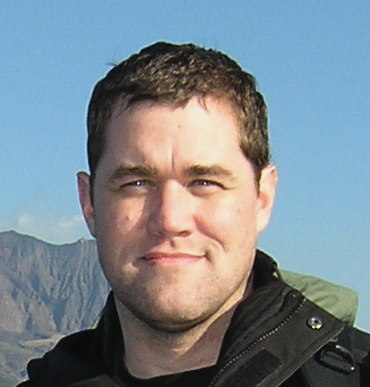 경기 고영시 일산서구가좌동1087반지 가좌마을5단지아파트512동 1702호 411-763Jlevane@gmail.com010-2245-9499Objective It is my sincere hope and desire to give students the best chance at success in achieving their goals in all areas of English proficiency. EducationB.S. Biology 		University of North Carolina at Wilmington			2000Associate of Education	Bladen Community College					1997TEFL			ITTT								2007ESL Experience2004-2009	Private English Teacher						South KoreaWorked with small groups to improve reading, writing, speaking and comprehension skillsWorked with adults 1 on 1 to improve conversation and presentation skills2006-2009	English Teacher			Sangrok Elementary School	Ansan, KoreaTeach GEPIK curriculum to 3rd, 4th, 5th, and 6th graders alone or with Korean co-teacherDevelop material for and teach Summer and Winter campsCreate PPT presentations for use as standalone teaching aidsCurriculum and instruction development for teachersGrammar, reading comprehension and conversation Produce videos and other digital media for English instruction2004-2006	English Teacher			Dangseo Elementary School	Seoul, KoreaTeach 1st,2nd, 3rd, 4th, 5th, and 6th gradersFocus on phonics, reading comprehension and conversation skillsRecord listening tests for use by school’s regular English curriculum2003-2004	English Teacher		International Language School	       Pyeongchon, Korea Teach kindergarten, elementary, middle and high school studentsTeach phonics, reading and comprehension, writing, and conversationWork Experience2000-2002 Project Manager/ Scientific Glassblower	Heraeus Quartz Tech	Wilmington, NC Design and implement strategies for automating repetitive glassblowing tasksMonitor quality control for all quartz silica productsProduce glass instruments for use in fiber optics manufacture1998-1999	Salesman 				Toyota		 	San Antonio, TX Sold new Toyota cars and trucks in the retail divisionPrepared paperwork for trade in and financing of new vehicles1995-1998	Construction Estimator 			G & B Builders		Wilmington, NCEstimate job costs for prospective clientsWorked as an intermediate between contractors and homeowners1991-1994	Special Operations Medic		US Army		      Ft. Bragg, NCResponsible for all aspects of medical care for soldiers and non combatants in the fieldPerform emergency medical services as neededPerform physical examinationsDo laboratory tests on samples for diagnostic purposes1988-1991	Manager 				Recycling Center	         Marlin, TX   Ran day to day operations for small family businessKept records of transactions and basic accounting duties1985-1988	Infantryman 				US Army		Ft. Campbell, KYIndirect fire infantryman with the 327th infantry 101st Airborne DivisionSquad leader for mortar squad